HEBERGEMENTS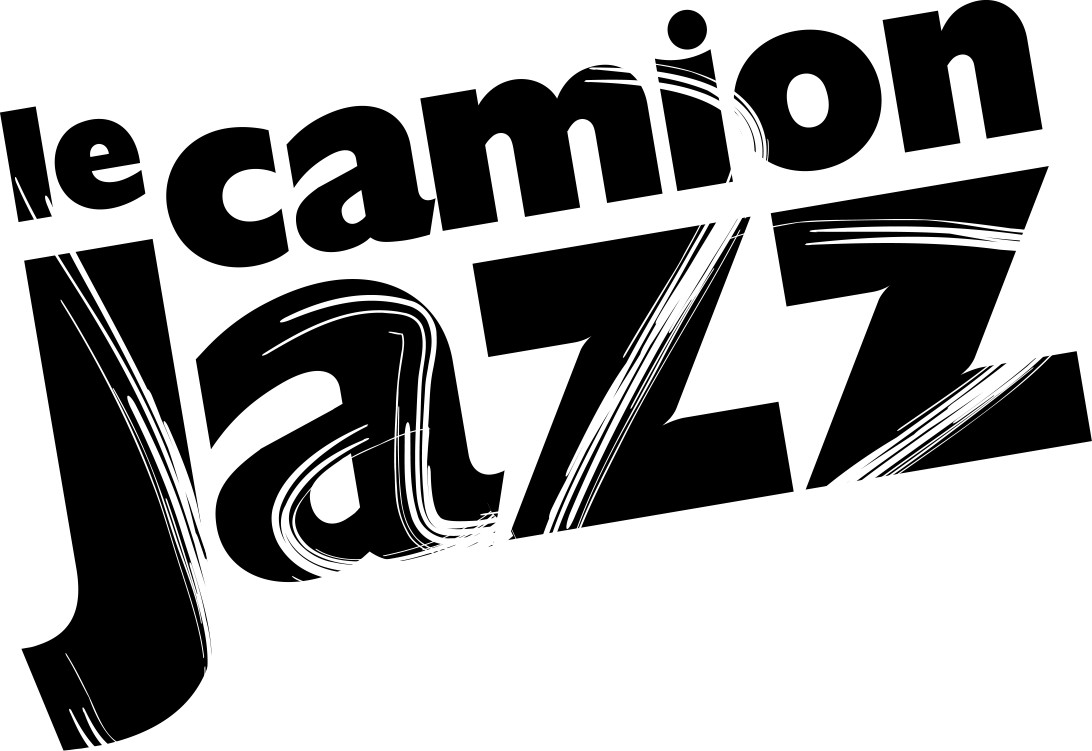 Afin de vous aider à vous loger au mieux durant le stage du Camion Jazz à Louvigny,
voici quelques possibilités d’hébergements que nous pouvons vous conseiller : 1 CHAMBRES EN DORTOIRS « non mixte » AU CHATEAU DE MALTOTLe Château, 14930 Maltot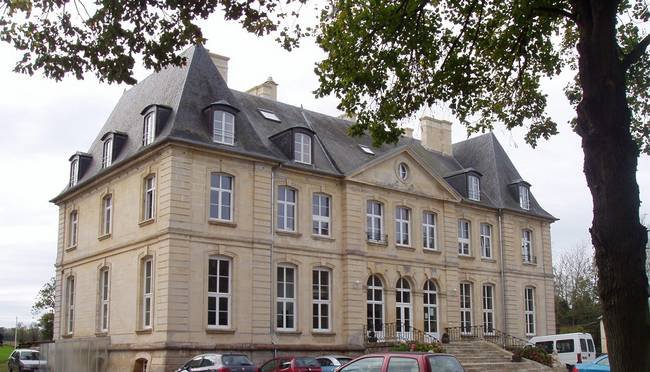 15€ LA NUIT parking gratuit, draps et oreillers non fournis, une couverture fournie, sur le palier : WC Douche , lavabos dans les chambres, machine à café et distributeur à disposition.
Situé à 4 km de la salle des fêtes de Louvigny, à 4 minutes en voiture , pas de bus possible.
Réservations via le Camion Jazz avant le 08/02/2018 paiement par avance par chèque ou virement.2- HOTEL IBIS BUDGET BRETTEVILLE SUR ODON1 avenue du Fresne,
14760 BRETTEVILLE SUR ODON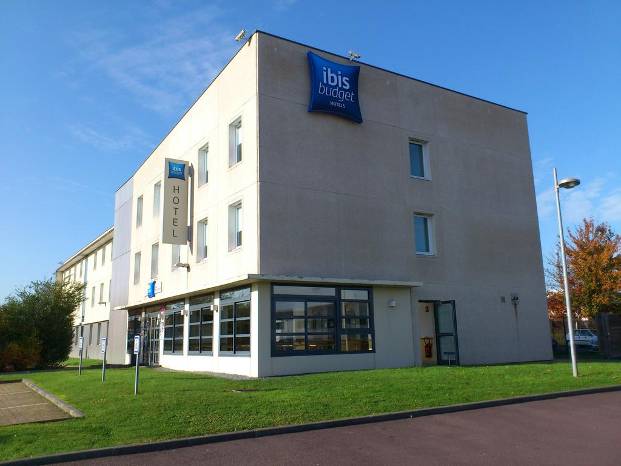 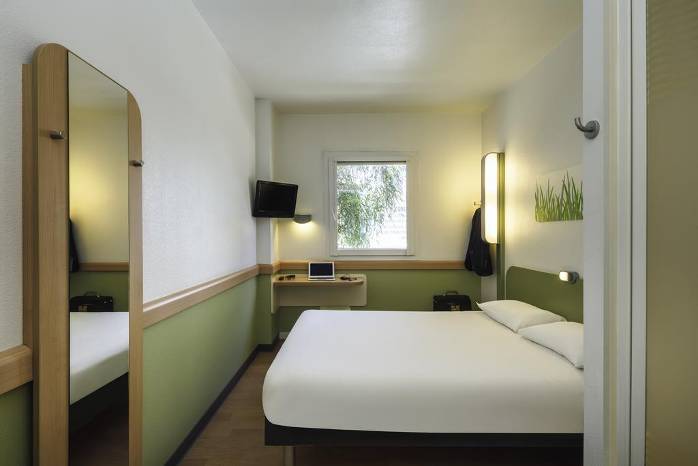 47€ la nuit, parking sécurisé.
Situé à 5.7km, 8 minutes en voiture. pas de trajet direct en bus.
Paiements en direct Tel: (+33)8/92684029 ou sur le net.3-HOTEL BERNIERES (★)  à CAEN50 Rue de Bernières, 14000 Caen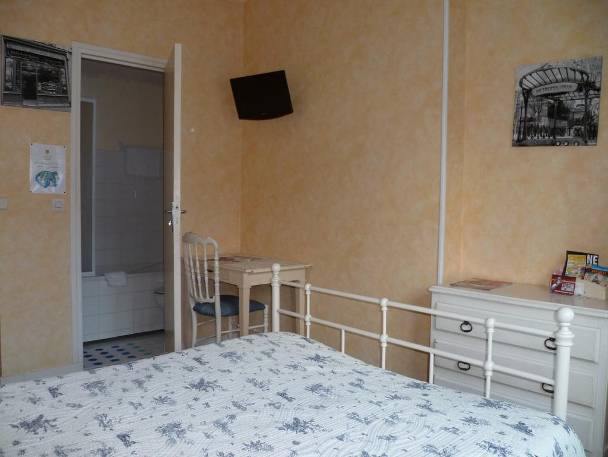 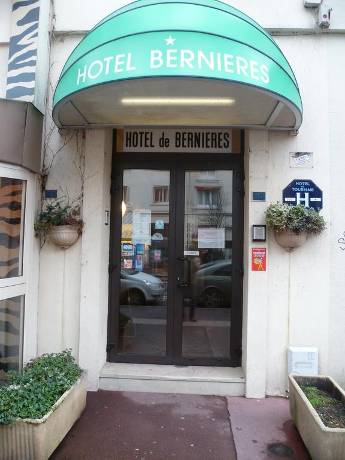 A partir de 52 € ----chambres doubles ou triples …Situé à 5.2km, 12 minutes en voiture ou trajet direct en bus (www.twisto.fr) 
ligne 18 arrêt Bernières – Louvigny Grande Rue (15 minutes)
Paiements et réservations en direct Tel: 02 31 86 01 26  4-Hôtel COURTONNE, à CAEN5 Rue Prairies Saint-Gilles, 14000 Caen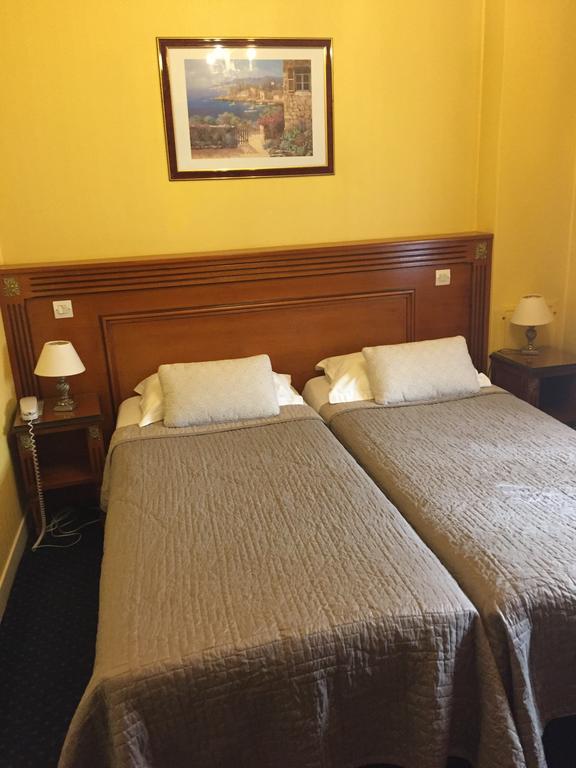 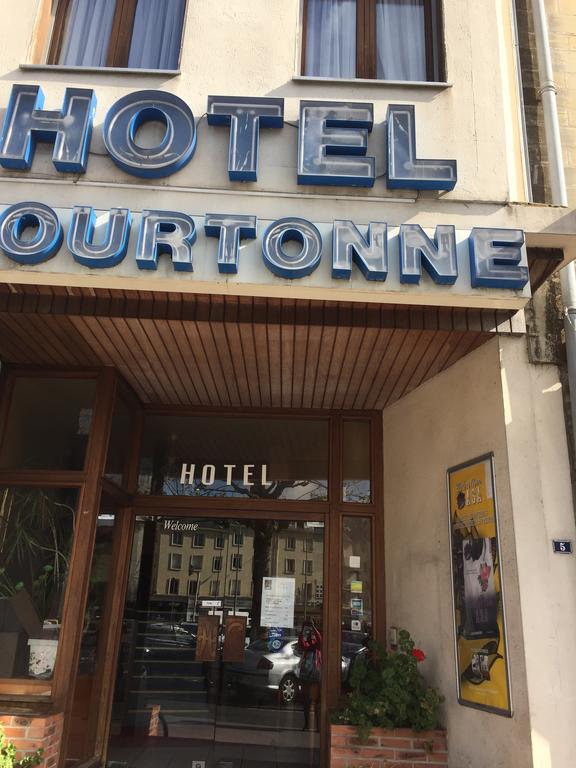 A partir de 56€ la nuit-------chambres doubles ou deux lits jumeaux …Situé à 5.9km, 15 minutes en voiture ou trajet direct en bus (www.twisto.fr) 
ligne 18 arrêt Bernières - Louvigny Grande Rue (15 minutes)
Paiements et réservations en direct Tel: 02 31 93 47 83Les tarifs indiqués ici pour 2 / 3/ et 4/ sont purement informatifs
Pensez à réserver à l’avance.